АДМИНИСТРАЦИЯМУНИЦИПАЛЬНОГОРАЙОНА БОГАТОВСКИЙСАМАРСКОЙ ОБЛАСТИПОСТАНОВЛЕНИЕОт   20.11.2020  г. № 885О награждении  Почетной грамотой           В соответствии с Положением «О Почетной грамоте Главы муниципального района Богатовский Самарской области», Администрация муниципального района Богатовский Самарской области ПОСТАНОВЛЯЕТ:	1.  Наградить Почетной Грамотой 	за многолетний добросовестный труд  и в связи с юбилеем – 65-летием со дня рождения	- Астафурову Любовь Федоровну – вахтера государственного бюджетного профессионального образовательного учреждения Самарской области «Богатовского государственного сельскохозяйственного техникума имени Героя Советского Союза Смолякова Ивана Ильича».	За  добросовестный труд в системе сельского хозяйства муниципального района Богатовский,  и в связи с профессиональным праздником – Днем работников сельского хозяйства и перерабатывающей промышленности	- Борвина Николая Юрьевича – механизатора крестьянского - фермерского хозяйства Рязанцева В.А.;	- Гоненко Веру Васильевну – оператора машинного доения общества с ограниченной ответственностью «Радна»;	- Кокнаеву Екатерину Константиновну – бухгалтера сельскохозяйственного производственного кооператива «Арзамасцевский»;	- Машкова Евгения Александровича – бригадира основного производства сельскохозяйственного производственного кооператива «Виловатое»;	- Половинкину Елизавету Петровну – главного бухгалтера сельскохозяйственного производственного кооператива «Аверьяновский»;	- Фомину Юлию Владиславовну – инспектора по кадрам общества с ограниченной ответственностью сельскохозяйственного предприятия «Степное»;	- Холоденина Алексея Николаевича – машиниста рушальной установки общества с ограниченной ответственностью «Богатовский маслоэкстракционный завод».	2. Опубликовать настоящее Постановление в газете «Красное знамя» и разместить на официальном сайте органов местного самоуправления муниципального района Богатовский Самарской области. Главамуниципального района БогатовскийСамарской области 		                                                       В.В. ТуркинПопова 21222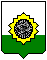 